Група раннього дошкільного віку "Дзвіночок"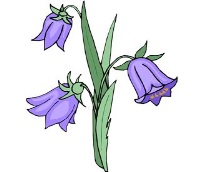 Вихователі: Тимощук Олена МиколаївнаГубаль Людмила ВасилівнаПропонуємо  цікаві завдання для розвитку дітей на тиждень за темою «Родинні стосунки»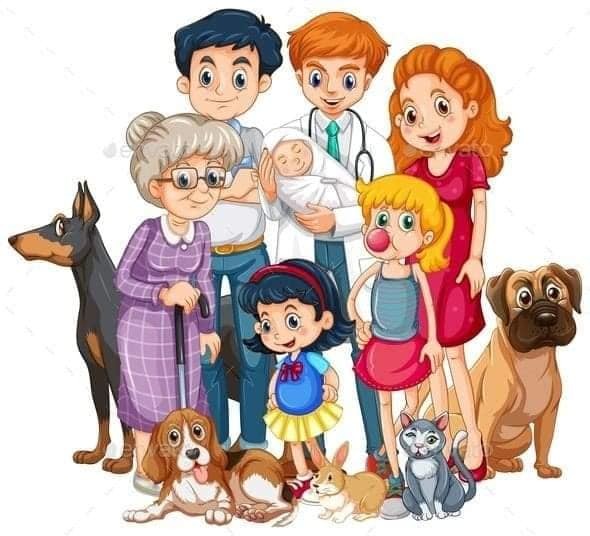  Прочитайте вірш:Мама, тато, дід, бабуся-Всіх назву, не помилюся.Старший братик і сестричка-В нас сімейка невеличка. І скажу вам залюбки,Тато, мама - це БАТЬКИ,Я із братиком - їх ДІТИ,Всі ми вмієм дружно жити.Ну, а разом ми - СІМ'Я:Тато, мама, братик, я. (В.Гринько)Поясніть дітям, що рідні люди, що живуть разом - це СІМ'Я або РОДИНАПерегляньте відео «Що таке моя сім’я?»https://www.youtube.com/watch?v=8qxgcfNVwnIПальчикова гра "Моя сім'я"Оцей пальчик наш дідусь.Оцей пальчик баба.Оцей пальчик наш татусь.Оцей пальчик мама.Оцей пальчик хто з вас зна?Оцей пальчик та ж це я! Розгляньте картинки "Дружна родина". Проведіть бесіду:-Кого ви бачите на картинці?-Що робить мама? Тато? Інші члени родини?-Хто і як піклується про дітей?-Як звати рідних?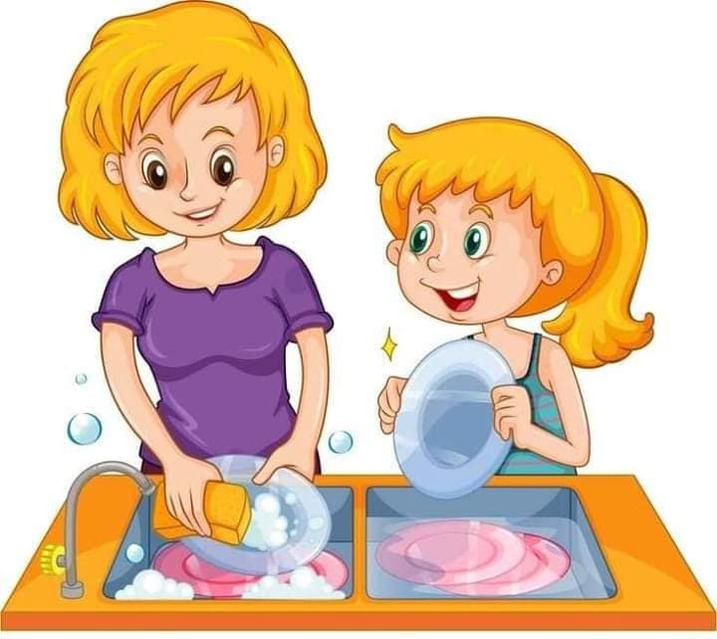 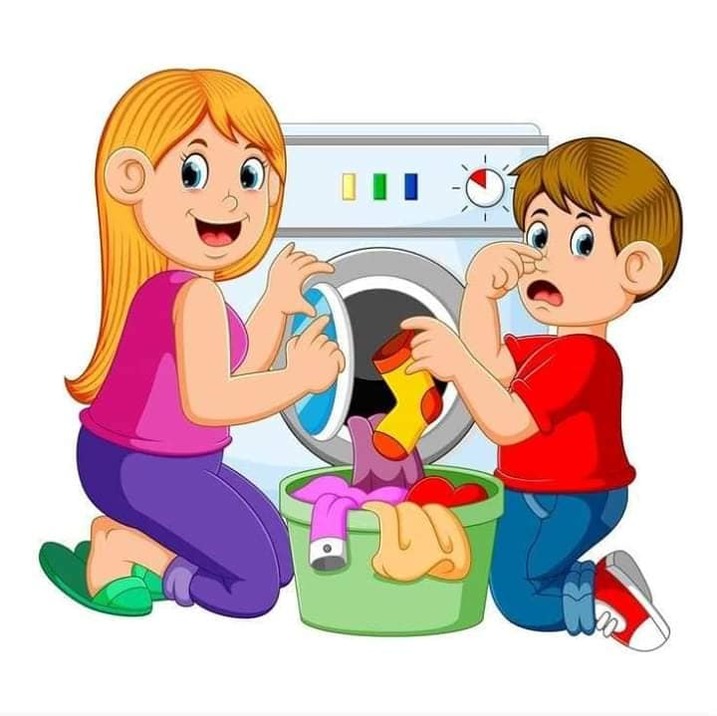 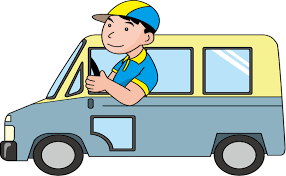 Гра «Скажи яка?»-Яка мама? (добра, ніжна, лагідна, красива, весела...)-Як лагідно можна назвати маму?(матуся, матінка, мамуся)-Який тато?(сильний, сміливий, добрий)-Як лагідно можна назвати тата? (татусь, татусенько, таточко)Послухайте і поспівайте разом з дітками пісеньку про мамуhttps://youtube.com/watch?v=esO3JRgpaFk&feature=shareПроведіть гру "Зваримо смачний борщ і компот" з допомогою відео:https://youtube.com/watch?v=x53_r4Xdr0A&feature=shareЗліпіть "Тортик" на сімейне свято. В допомогу: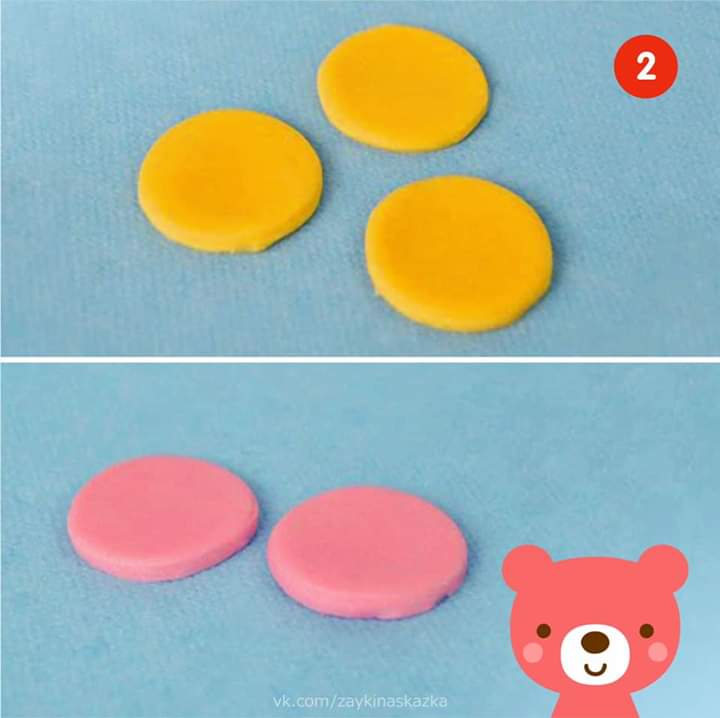 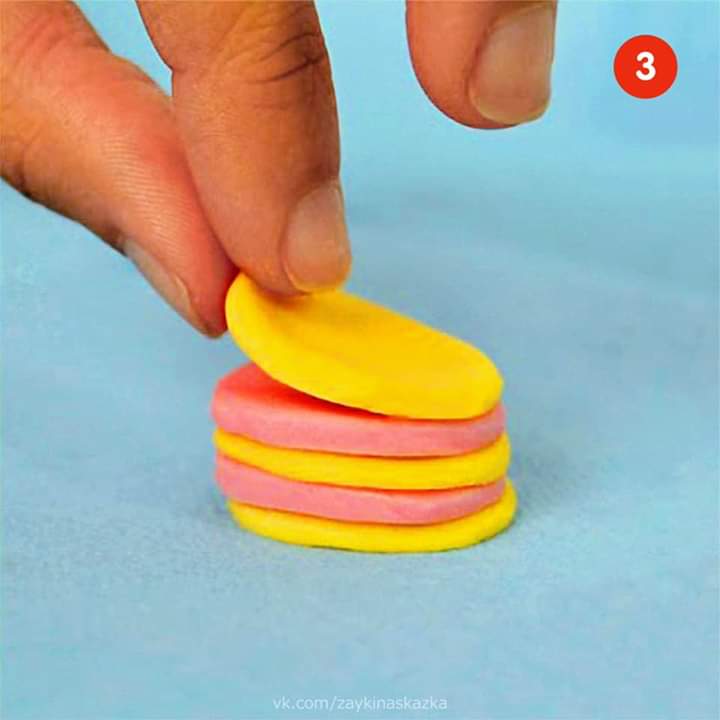 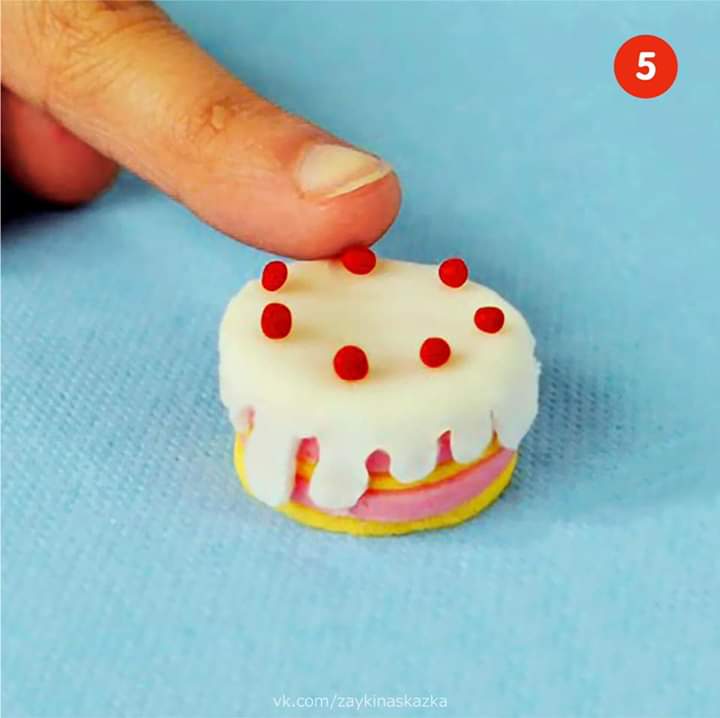 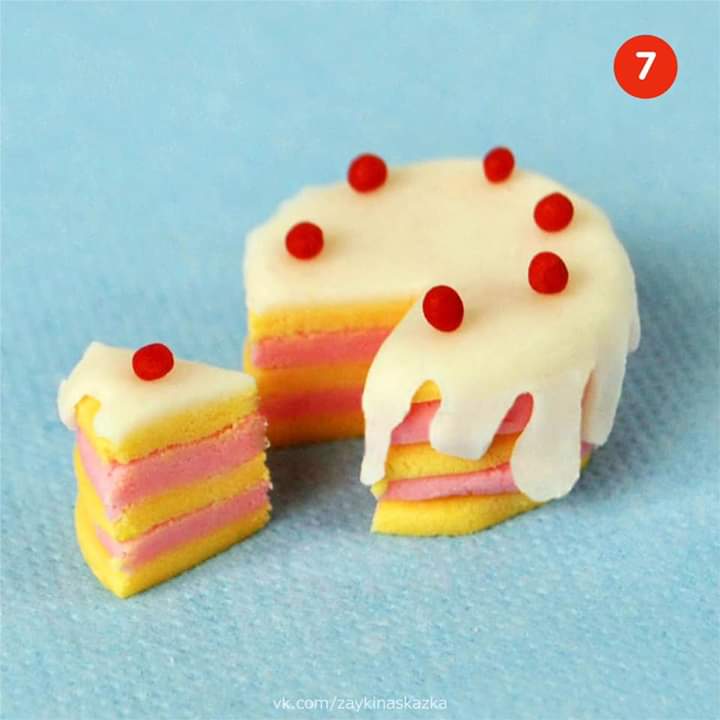  Шаблони для малювання пальчиком «Квіти для матусі», «Намисто для бабусі»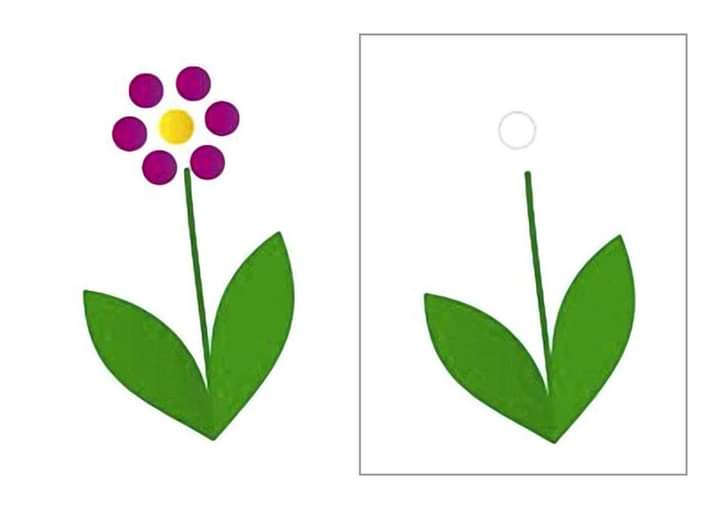 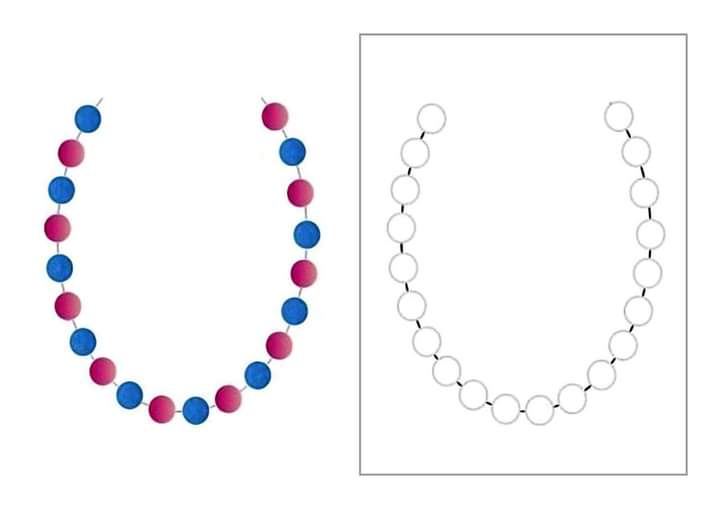 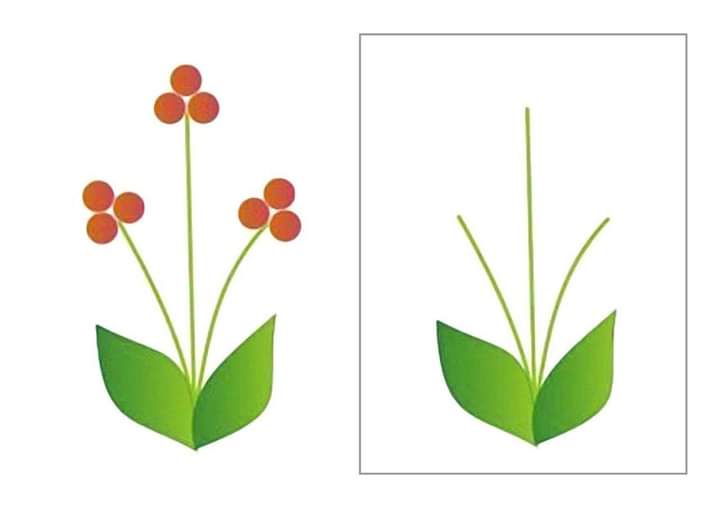 Проведіть з малюком досліди з водою.Вправа «Кульки в воді» Необхідний інвентар: дві ємкості, декілька тенісних кульок, ситечко з ручкою. Одна ємкість заповнюється водою,з якої дитині пропонується виловити кульки ситечком у другу ємкість. Дитина помічає, що з ситечка вода виливається, а кульки не тонуть у воді. Гра розвиває дрібну моторику Вправа «Дощик»  Необхідний інвентар: лійка. Помістіть в ємкість дрібні іграшки, дитина лійкою поливає їх, згадуючи вивчені віршики про дощик. Після «дощика» запропонуйте дитині витерти іграшки серветкою. Гра сприяє розвитку мовлення дитини.Вправа «Тоне, плаває» Необхідний інвентар: ємкість з водою, різні дрібні предмети, які плавають та тонуть. Запропонуйте дитині кинути в ємкість з водою різні предмети: камінці, гудзики, клапті тканини і т.д. 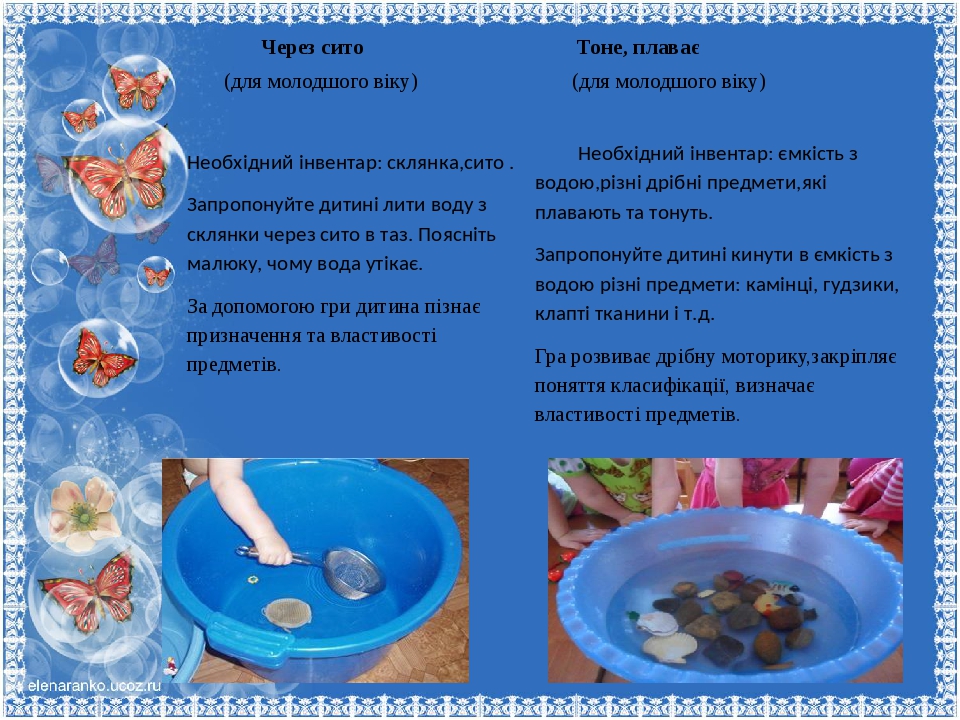 